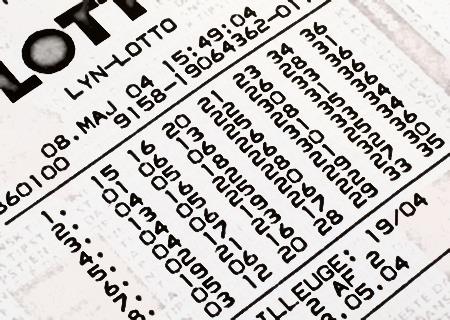 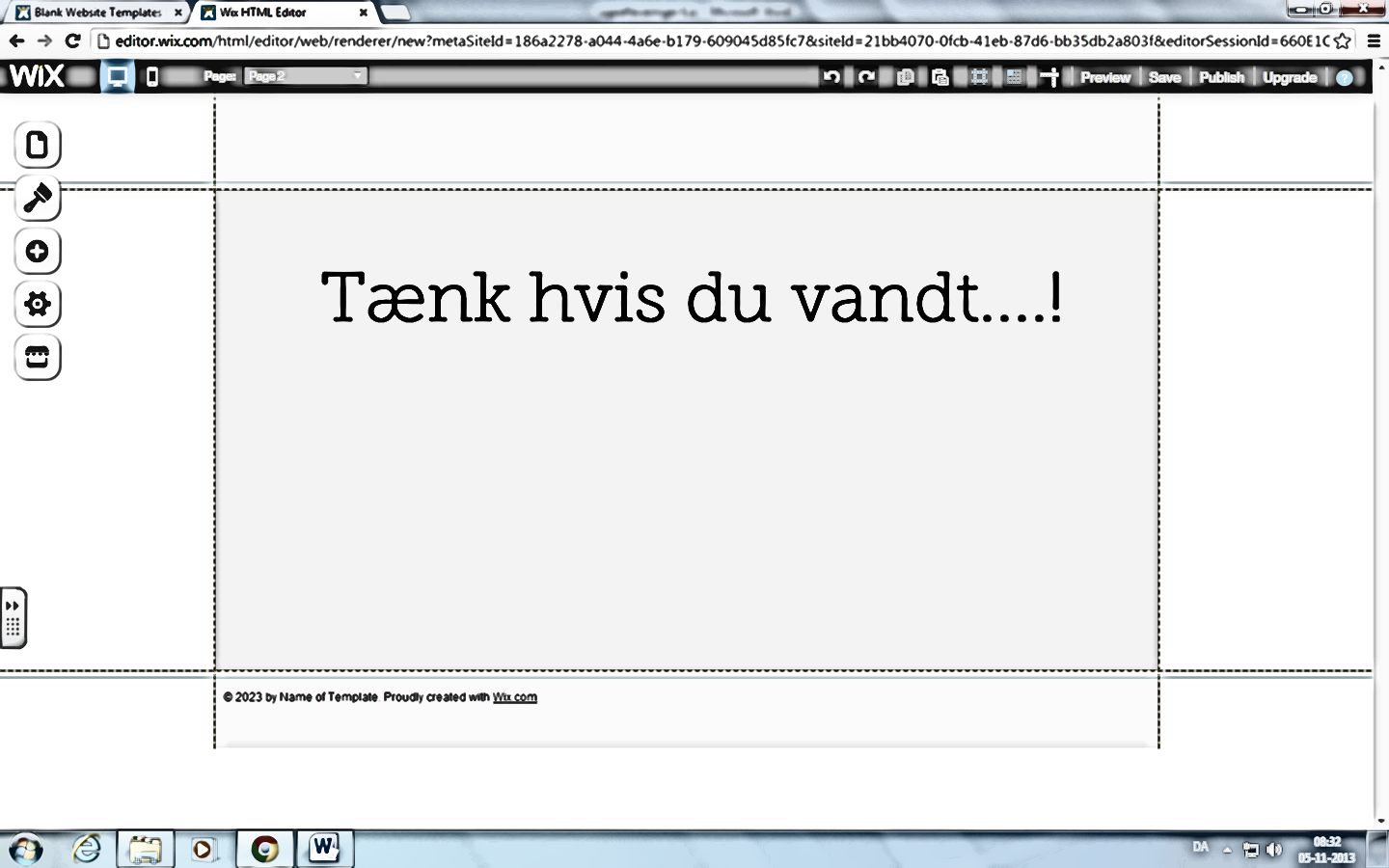 Du har vundet i LOTTO!Som noget nyt har man tilladt børn under 18 at spille LOTTO - og du har vundet den første store gevinst på 8.600.000 - altså 8,6 millioner gode danske kroner.Du bliver interviewet af en journalist fra Jyllands-Posten, der gerne vil vide alt om den nye lotto-millionær på kun 12-13 år. Det er jo en sensation.Journalisten stiller følgende spørgsmål til dig: Vores læsere vil gerne vide lidt om dig. Kan du beskrive dig selv?Hvad tænkte du, da du opdagede, at du havde vundet?Hvad gjorde du, lige efter du havde fået nyheden om gevinsten?Hvordan reagerede din familie?Hvordan reagerede dine venner? Hvordan har dit liv ændret sig siden du vandt?Har dine drømme om fremtiden ændret sig?Hvad vil du bruge pengene til?Du må gerne selv finde på flere spørgsmål.Du skal skrive en ARTIKEL om ”Drengen/Pigen, der vandt millionerne”. Artiklen skal indeholde: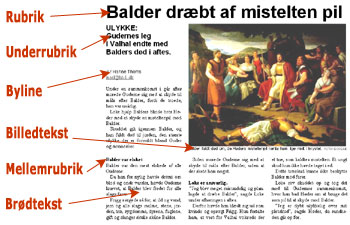 EN OVERSKRIFT (Rubrik) En kort indledning (Underrubrik)En byline (journalistens navn)En brødtekst (spørgsmålene og svarene)Mellemrubrikker (eventuelt små overskrifter til de enkelte afsnit)Et billede af vinderen med en billedtekstGør dig umage med at skrive uddybende svar. AFLEVERINGSDATO 15. NOVEMBER